Grief and Time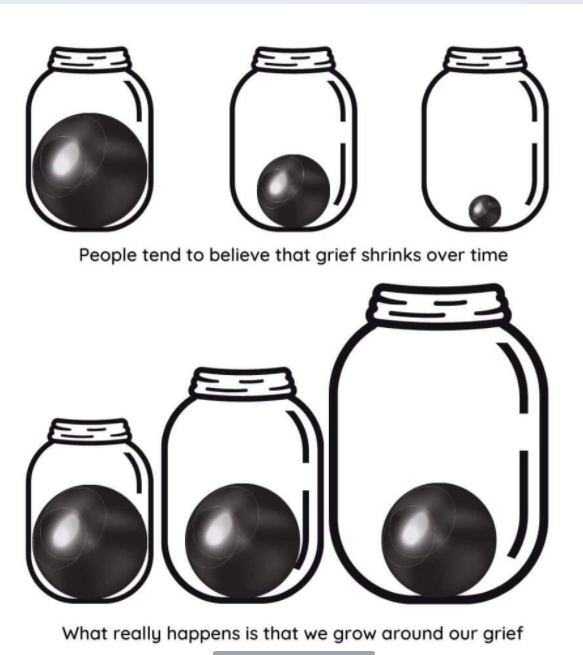 